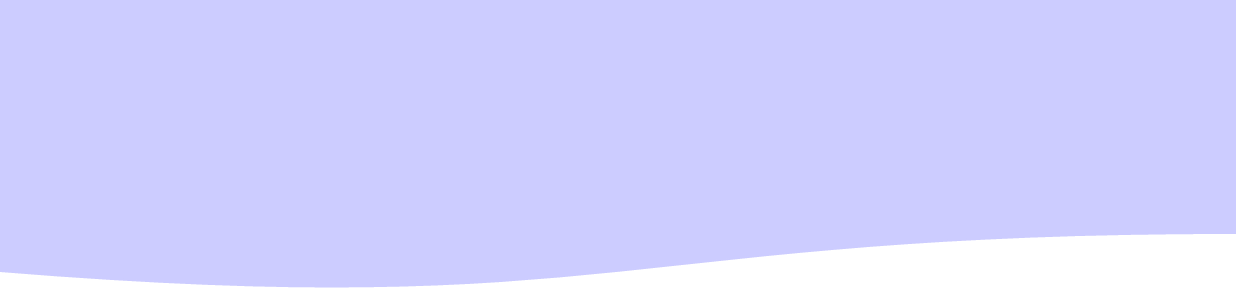 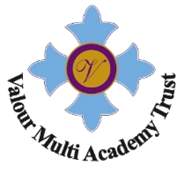 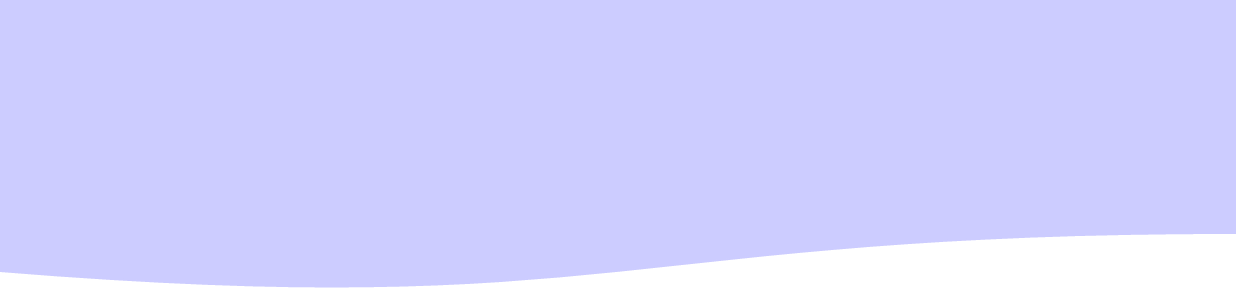 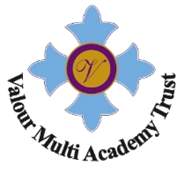 LETTER FROM THE CEO March 2024Dear prospective candidate, Welcome to Valour! We are delighted you have shown an interest in our trust and what we endeavour to achieve. We hope that the Valour website provides you with the background information you need to know about our Trust and that as you read through, you will be able to see how everything we aspire to achieve is centred around our vision.Valour is a two school Multi Academy Trust with approximately 700 pupils ranging from nursery to year 6. We are a strong, successful Trust, looking to grow in the coming years. We are looking for an experienced finance professional, who will work in partnership with our Finance Team and act as the Trust's Chief Finance Officer (CFO), providing the management on all aspects of finance and playing a pivotal role in providing clear financial strategy and direction for the Trust. Full details of what we are looking for are in the external advert, job description and person profile. If you are confident that you have the skills, experience and qualifications to support our Finance function, we sincerely hope that you will apply for this post. Please return your application form with a covering letter covering the following 3 elements;How you are an experienced finance professional.In your previous/ current posts how you have played a pivotal role in providing clear financial and commercial strategy and direction.As you will be acting as the CFO in line with the Academy Trust Handbook, the knowledge and experience you have of this role.The successful candidate will be a qualified accountant, with a proven track record. You will be based at the central office in Beech Hill Primary school and  will work as part of Valour’s central team, reporting to the CEO and Board of Trustees, in a collaborative and supportive working environment.I look forward to reading your application and covering letter and hopefully meeting you at interview.Yours faithfully, Dame Nicola StephensonChief Executive Officer